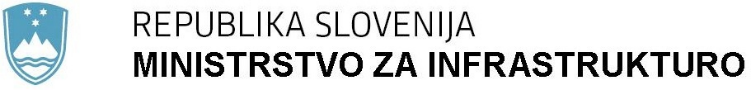 Langusova ulica 4, 1535 Ljubljana, SlovenijaNacionalni izvedbeni načrt za tehnične specifikacije za interoperabilnost zastrukturni podsistem infrastrukturaLjubljana, maj 2020Seznam spremembKazaloKazalo slikSlika 1	Omrežje JŽI  ………………………………………………………………………	8Slika 2	Potek glavnih in regionalnih prog JŽI  …………….……………………………	9Slika 3	Tehnične specifikacije za interoperabilnost - TSI ……..………………………	10Slika 4	Nacionalno poimenovanje/označevanje železniških prog…………………	13Slika 5	Slika železniškega omrežja skladno s TEN-T Uredbo ……………………….	15Slika 6	Osna obremenitev prog ………………………………………………………….	19Slika 7	Progovne hitrosti ………………………………………………………………….	19Kazalo preglednicPreglednica 1: Prikaz glavnih in regionalnih prog s pripadajočo kategorijo proge	12Preglednica 2: Parametri zmogljivosti za potniški promet po TSI INF	14Preglednica 3: Parametri zmogljivosti za tovorni promet po TSI INF	14Preglednica 4: Proge JŽI, ki spadajo v jedrno omrežje	15Preglednica 5: Proge JŽI, ki spadajo v celovito omrežje	16Preglednica 6: Kategorizacija obstoječega stanja prog jedrnega omrežja glede na TSI INF	21Preglednica 7: Kategorizacija obstoječega stanja prog celovitega omrežja glede na TSI INF	23Preglednica 8: Kategorizacija obstoječega stanja ostalih prog/omrežja glede na TSI INF	24Preglednica 9: Tabelarični prikaz prometnih kod za železniške proge RS - jedrno omrežje	26Preglednica 10: Tabelarični prikaz parametrov - jedrno omrežje	27Preglednica 11: Tabelarični prikaz posebnih prometnih kod za proge za mešani promet - jedrno omrežje	27Preglednica 12: Tabelarični prikaz posebnih prometnih kod za proge za tovorni promet - jedrno omrežje	27Preglednica 13: Tabelarični prikaz posebnih prometnih kod za postaje, kjer so geografske, okoljske ali urbanistične omejitve - jedrno omrežje	27Preglednica 14: Tabelarični prikaz železniških prog Republike Slovenije glede TSI za TEN-T jedrno omrežje – zahteve za projektiranje novih in nadgradnjo prog*	28Preglednica 15: Izjeme obstoječega stanja za jedrno omrežje	28Preglednica 16: Tabelarični prikaz prometnih kod za železniške proge RS - celovito omrežje	30Preglednica 17: Tabelarični prikaz parametrov - celovito omrežje	30Preglednica 18: Tabelarični parikaz posebnih prometnik kod za proge za mešani promet – celovito omrežje	31Preglednica 19: Tabelarični parikaz posebnih prometnih kod za postaje, kjer so geografske, okoljske ali urbanistične omejitve – celovito omrežje	31Preglednica 20: Tabelarični prikaz železniških prog RS glede TSI za TEN-T celovito omrežje – zahteve za projektiranje novih in nadgradnje prog*	31Preglednica 21: Izjeme obstoječega stanja za celovito omrežje	31Preglednica 22: Tabelarični prikaz prometnih kod za železniške proge RS - obvozne proge in proge do tovornih terminalov ostalega omrežja	32Preglednica 23: Tabelarični prikaz parametrov - ostalo omrežje-obvozne proge in proge do tovornih terminalov ostalega omrežja	32Preglednica 24: Tabelarični prikaz posebnih prometnih kod za proge za mešani promet	33Preglednica 25: Tabelarični prikaz prometnih kod za železniške proge RS - ostale proge/omrežje	33Preglednica 26: Tabelarični prikaz parametrov – ostale proge/omrežje	34Preglednica 27: Tabelarični prikaz posebnih prometnih kod za proge za mešani promet - ostale proge/omrežje	34Preglednica 28: Tabelaraični parikaz posebnih prometnih kod za proge za tovorni promet - ostale proge/omrežje	34Preglednica 29: Tabelaraični parikaz posebnih prometnih kod za postaje, kjer so geografske, okoljske ali urbanistične omejitve - ostale proge/omrežje	34Preglednica 30: Tabelarični prikaz železniških prog RS glede TSI -  ostale proge/omrežje – zahteve za projektiranje novih in nadgradnje obstoječih prog*	35KraticeEU	Evropska unijaRS	Republika SlovenijaTSI	tehnične specifikacije za interoperabilnostTSI INF	tehnične specifikacije za interoperabilnost za strukturni podsistem infrastrukturaJŽI	javna železniška infrastrukturaZZelP	zakon o železniškem prometuZVZelP	zakon o varnosti železniškega prometaSŽ	Slovenske železniceTEN-T	vseevropsko prometno omrežjeMZI 	Ministrstvo za infrastrukturoAŽP 	Javna agencija za železniški promet Republike SlovenijeDRSI	Direkcija Republike Slovenije za infrastrukturoDRI	Družba za razvoj infrastrukture d.o.o.Uvod – povzetekV skladu z Direktivo 2016/797 Evropskega parlamenta in sveta z dne 11. maja 2016 o interoperabilnosti železniškega sistema v Evropski uniji (UL L št.138, 26. 05. 2016, str. 44) interoperabilnost pomeni zmožnost železniškega sistema, da zagotovi varen in neprekinjen promet vlakov ob zahtevani stopnji izkoriščenosti zmogljivosti.Pri uresničevanju teh ciljev EU morajo države članice izvesti potrebne ukrepe za vzpostavitev kar najboljše ravni tehnične usklajenosti železniškega sistema ter tako omogočiti izboljšanje in razvoj mednarodnih železniških prevoznih storitev.Posamezne uredbe o tehničnih specifikacijah za interoperabilnost železniškega sistema v EU določajo, da države članice za izvedbo posameznih tehničnih specifikacij za interoperabilnost (v nadaljnjem besedilu: TSI) sprejmejo nacionalne izvedbene načrte za njihovo izvajanje.Za izvedbo tehničnih specifikacij za interoperabilnost za strukturni podsistem infrastruktura, kot so določene v Uredbi Komisije (EU) št. 1299/2014 z dne 18. novembra 2014 o tehničnih specifikacijah za interoperabilnost v zvezi s podsistemom infrastruktura železniškega sistema v Evropski uniji (UL L, št. 356, 12. 12. 2014, v nadaljnjem besedilu: TSI INF) ter Izvedbeno Uredbo Komisije (EU) 2019/776 z dne 16. 05. 2019 o spremembi uredb Komisije (EU) št. 321/2013, (EU) št. 1299/2014, (EU) št. 1301/2014, (EU) št. 1302/2014, (EU) št. 1303/2014, (EU) 2016/19 ter Izvedbenega sklepa Komisije 2011/665/EU v zvezi z uskladitvijo z Direktivo (EU) 2016/797 Evropskega parlamenta in Sveta ter izvajanjem posebnih ciljev, določenih v Delegiranem sklepu Komisije (EU) 2017/1474 (UL L, št. 139, 27. 05. 2019, str. 108), je Republika Slovenija (v nadaljnjem besedilu: RS) pripravila Nacionalni izvedbeni načrt za tehnično specifikacijo za interoperabilnost za strukturni podsistem infrastruktura.OdobrenoV skladu z 9. členom TSI INF, mora vsaka država članica sprejeti nacionalni izvedbeni načrt za tehnične specifikacije za interoperabilnost in ga predložiti Evropski komisiji.Nacionalni izvedbeni načrt za tehnične specifikacije za interoperabilnost za strukturni podsistem infrastruktura (v nadaljnjem besedilu: Nacionalni izvedbeni načrt za TSI INF) so na osnovi določil Zakona o varnosti v železniškem prometu (Ur. l. RS, št. 30/18, v nadaljnjem besedilu: ZVZelP), pripravili odgovorni subjekti železniškega sistema RS.Pripravila:	Direkcija Republike Slovenije za infrastrukturo Ljiljana HERGA, v. d. direktoriceSŽ-Infrastruktura, d.o.o.,Matjaž KRANJC, direktorUskladila: 	Javna agencija za železniški promet Republike Slovenije, mag. Benjamin STEINBACHER PUŠNJAK, v. d. direktorjaSprejela:	Direktorat za kopenski prometMonika PINTAR MESARIČ, v. d. direktoriceMinistrstvo za infrastrukturo Republike SlovenijeJernej VRTOVEC, minister Okvir Opis JŽIJavna železniška infrastruktura (v nadaljnjem besedilu: JŽI) so objekti in naprave, potrebni za nemoten potek javnega železniškega prometa, ter pripadajoča zemljišča, ki funkcionalno služijo njihovi namenski rabi. JŽI je grajeno javno dobro v lasti države in se uporablja na način in pod pogoji, določenimi v Zakonu o železniškem prometu (Ur. l. RS, št. 99/15-UPB8 in 30/18, v nadaljnjem besedilu: ZZelP), in na njegovi podlagi izdanih predpisih.Slika 1: Omrežje JŽI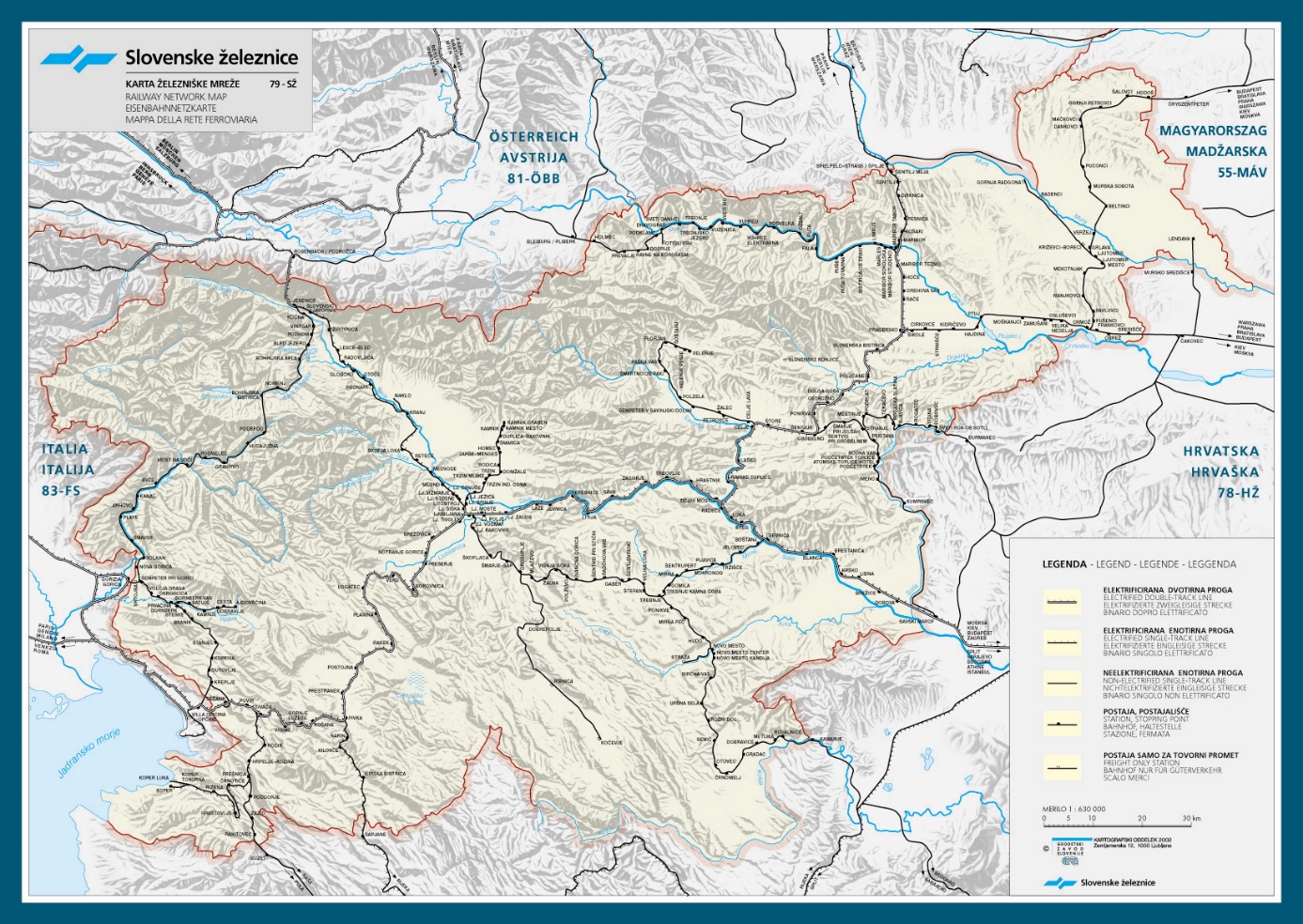 Vir: SŽ – Infrastruktura, d. o. o., Ljubljana, december 2019 V Republiki Sloveniji je na podlagi ZZelP in Zakona o družbi Slovenske železnice (Ur. l. RS, št. 106/10, 43/11, 40/12, 25/14 in 30/16 in 30/18), upravljavec JŽI družba SŽ – Infrastruktura, d. o. o. Železniško omrežje prog JŽI v Republiki Sloveniji obsega 1207,7 km prog, od katerih je 333,5 km dvotirnih in 874,2 km enotirnih.Glede na obseg prometa, gospodarski in povezovalni pomen železniškega prometa v prostoru se proge delijo na glavne in regionalne. Glavnih prog je 607,0 km, regionalnih pa 600,7 km.Prog jedrnega omrežja je 510,1 km in prog celovitega omrežja pa 106,9 km.Slika 2: Potek glavnih in regionalnih prog JŽI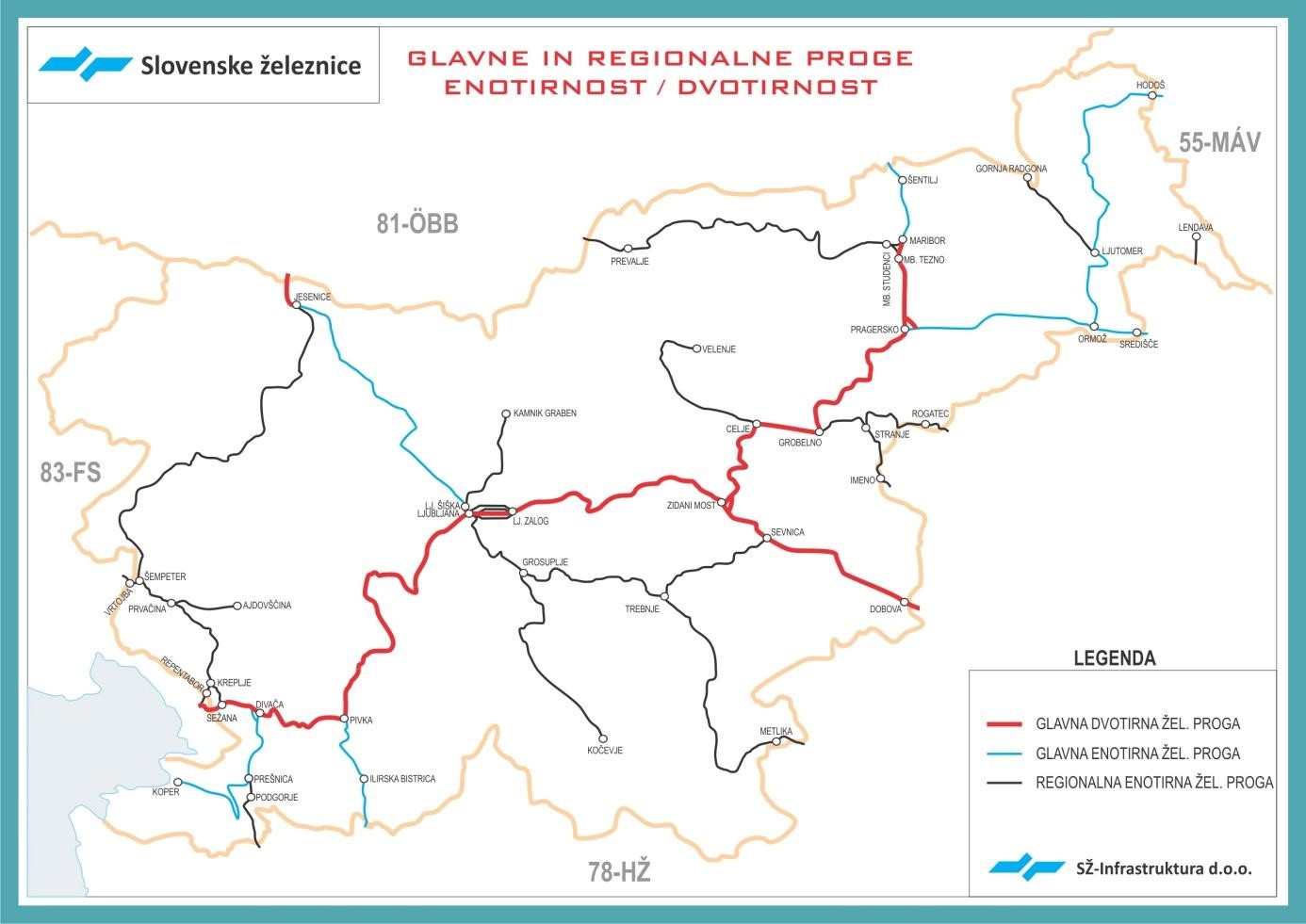 Vir: Program omrežja 2020, SŽ – Infrastruktura, d. o. o., Ljubljana, december 2019  Pravni okvirPo vstopu RS v EU, je bilo potrebno za prenos pravnih aktov EU v zakonodajo sprejeti oziroma spremeniti posamezne pravne akte s področja železnic. Leta 2018 je bil sprejet Zakon o varnosti v železniškem prometu (UL RS, št. 30/18), ki med drugim prenaša določila Direktive 2016/798Evropskega parlamenta in Sveta z dne 11. 05. 2016 o varnosti na železnici (UL L št. 138 z dne 26. 05. 2016, str. 102) in Direktive 2016/797/EU Evropskega parlamenta in Sveta z dne 11. 05. 2016 o interoperabilnosti železniškega sistema v Evropski uniji (UL L št. 138 z dne 26. 05. 2016, str. 44). TSI INF se neposredno uporablja v vseh državah članicah. Slika 3: Tehnične specifikacije za interoperabilnost – TSI 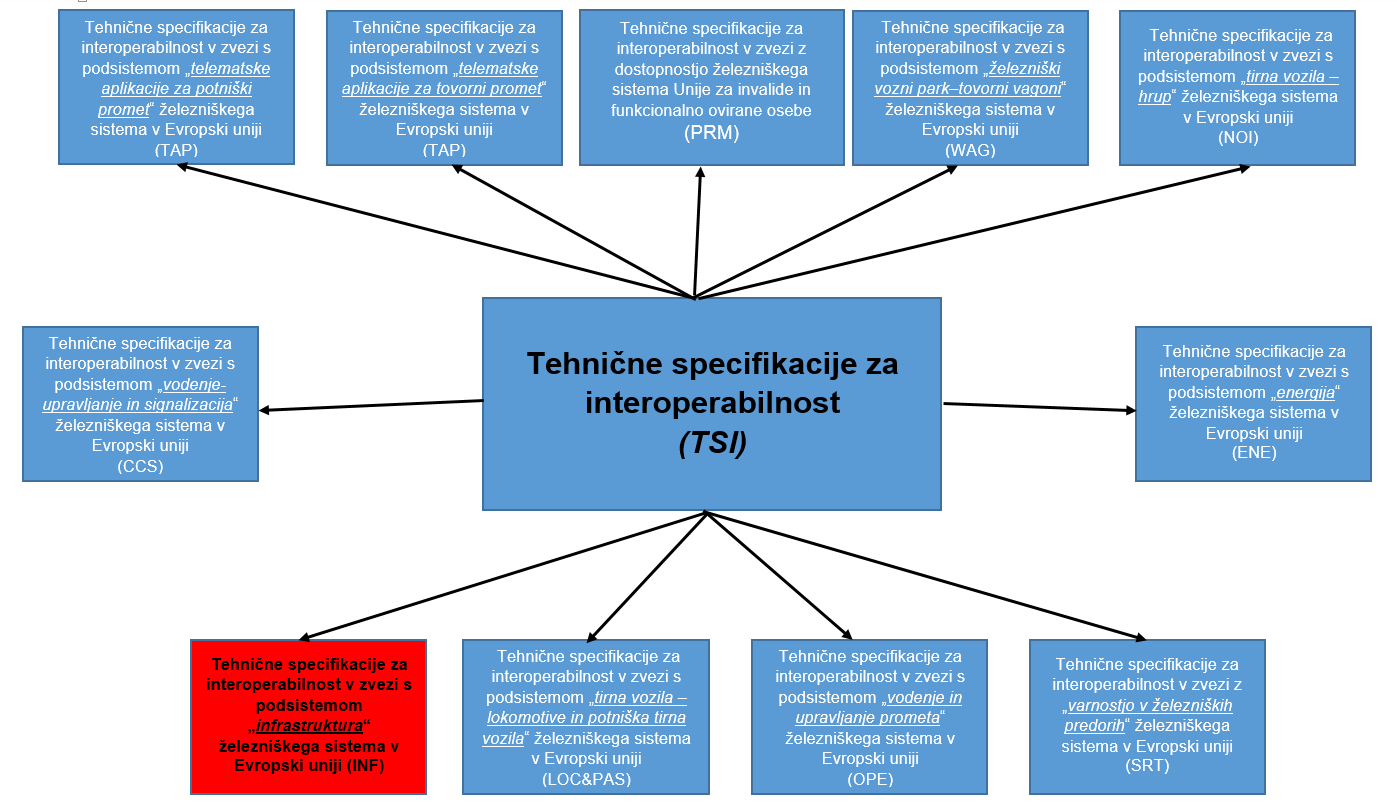  Metodologija za izdelavo nacionalnega izvedbenega načrtaPriprava nacionalnega izvedbenega načrta za TSI INF odraža povezave z drugimi strateškimi načrti, zlasti Resolucijo o nacionalnem programu razvoja prometa v Republiki Sloveniji za obdobje do leta 2030 (Ur. l. RS, št. 75/16) in Strategijo razvoja prometa v Republiki Sloveniji (sklep Vlade RS št. 37000-3/2015/8 z dne 29. julija 2015). Predvidene so tudi nekatere povezave med nacionalnimi izvedbenimi načrti, določenimi v pravnih aktih, z vsakimi posebnimi TSI. Pravni akti, ki se nanašajo na določene TSI (glej sliko 3), določajo obveznost priprave nacionalnih izvedbenih načrtov v določenem roku, in se zato pričakuje, da bodo med seboj povezani. To dejstvo je bilo upoštevano pri opredelitvi smernic za pripravo izvedbenega načrta.Analiza zakonodaje vezane na kategorizacijo prog Veljavna zakonodajaVezano na kategorizacijo omrežja/prog, obstoječih (sedanjih) prog in načrtovanih prog, v povezavi s prometnimi kodami, se upošteva TSI INF.  Ob tem pa je potrebno upoštevati tudi ostale zakonske podlage EU in druge akte in sicer: Uredbo EU št. 1315/2013 Evropskega parlamenta in sveta z dne 11. december 2013 o smernicah za razvoj vseevropskega prometnega omrežja in razveljavitvi Sklepa št. 661/2010/EU (UL L, št. 348,  20.12. 2013, stran 1), spremenjena z Delegirano uredbo Komisije  (EU) št. 473/2014 z dne 17. januarja 2014 (UL L, št. 136, 9. 5. 2014, stran 10), Delegirano uredbo Komisije  (EU) 2016/758 z dne 4. februarja 2016 (UL L, št. 126, 14. 5. 2016, stran 3), Delegirano uredbo Komisije  (EU) 2017/849 z dne 7. decembra 2016 (UL L, št. 1281, 19. 5. 2017, stran 1) in Delegirano uredbo Komisije  (EU) 2019/254 z dne 9. novembra 2018 (UL L, št. 43, 14. 2. 2019, stran 1); (v nadaljnjem besedilu: TEN-T uredba),Uredbo o kategorizaciji prog (Ur. l. RS, št. 4/09, 5/09, 62/11, 66/12 in 12/13 in 30/18-ZVZelP-1, v nadaljnjem besedilu: Uredba o kategorizaciji prog v RS).Programe omrežja upravljavcev infrastrukture sosednjih držav. Uredba o kategorizaciji prog v RSKategorizacija železniških prog je po nacionalni zakonodaji določena z Uredbo o kategorizaciji prog v RS:  v 7 (3). členu je definirano: »Glede na to, da pretežni del prog v Republiki Sloveniji, odprtih za mednarodni tranzitni promet, ustreza kategoriji D3 (osna obremenitev 22,5 t, dolžinska obremenitev 7,2 t/m), se za normalno kategorijo slovenskih prog določi kategorija D3.« v 12 (2). členu je definirano: »Vse proge v Republiki Sloveniji dovoljujejo prevoz vozil in tovora v skladu z mednarodnim nakladalnim profilom, nakladalnim profilom SŽ I ter nakladalnima profiloma za kombinirani transport GA in GB. Novozgrajene proge morajo zagotavljati nakladalni profil GC.«Preglednica 1: Prikaz glavnih in regionalnih prog s pripadajočo kategorijo proge * opomba: Kategorija proge velja za celo progo. Glede na dejansko stanje proge po odsekih upravljavec objavi kategorijo za posamezne odseke prog vključno z morebitnimi omejitvami v registru železniške infrastrukture, Programu omrežja in Podatkih upravljavca za izdelavo Navodila o progi. G – glavne proge R – regionalne proge«. Slika 4: Nacionalno poimenovanje/označevanje železniških prog 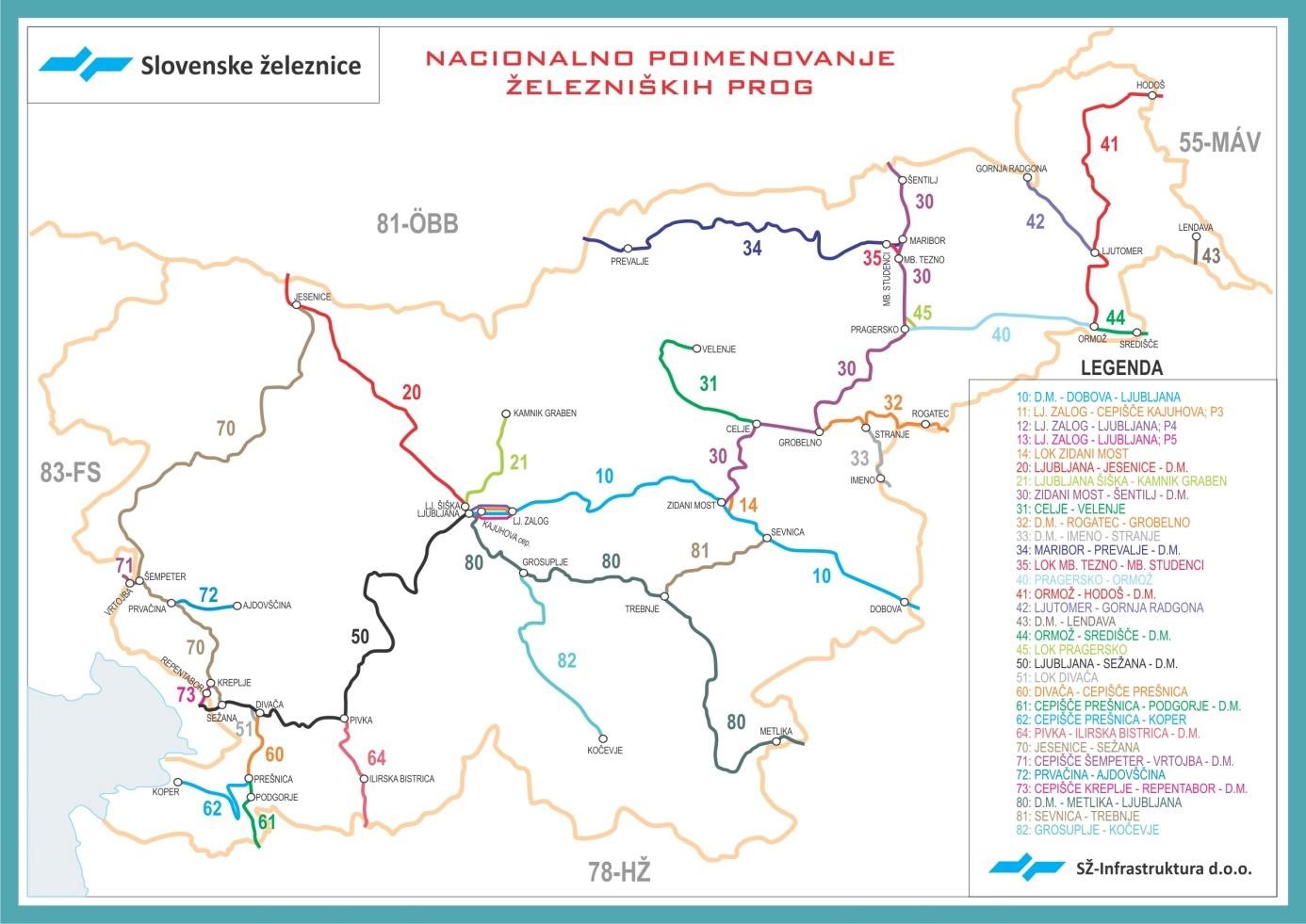 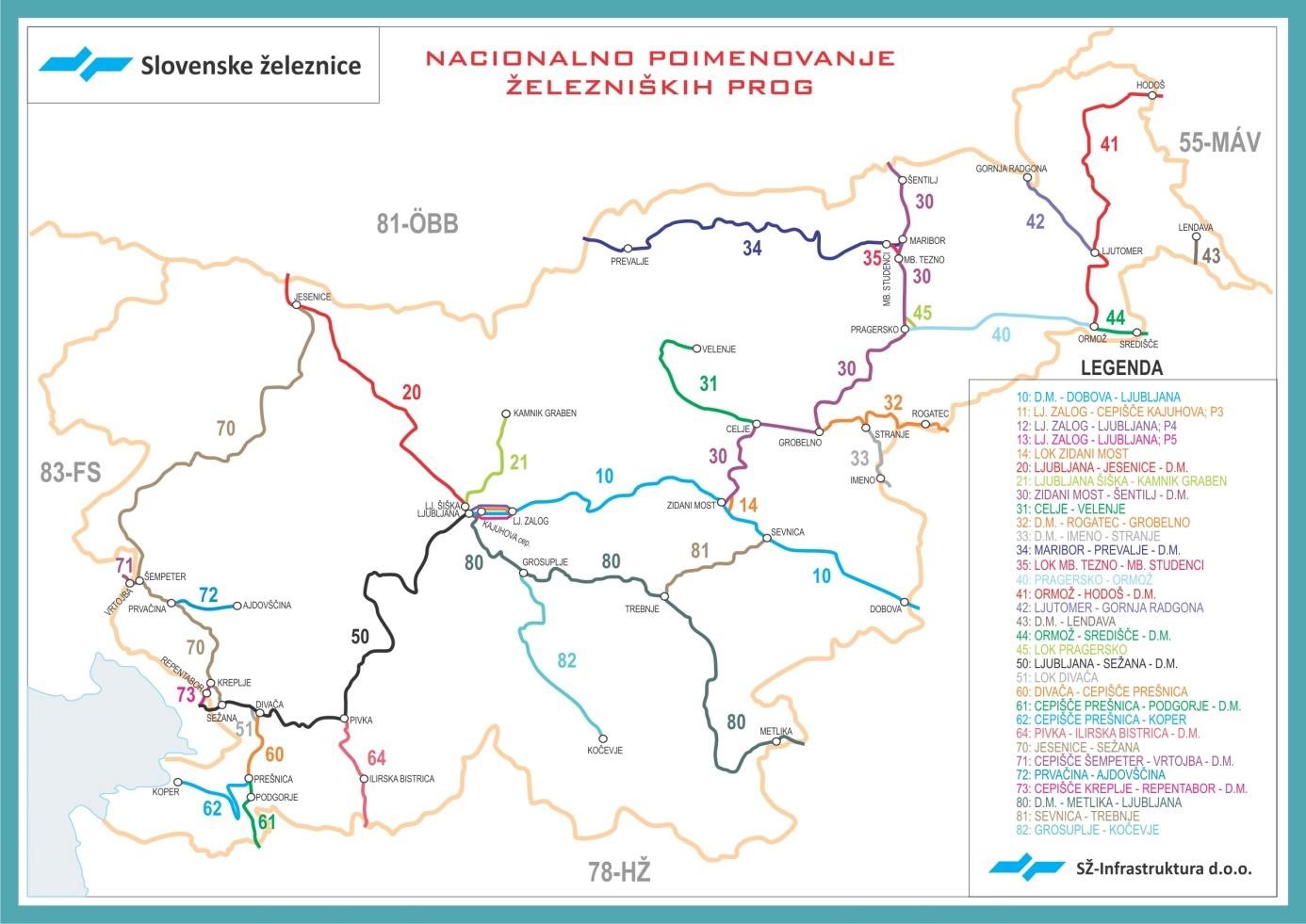 Vir: Program omrežja 2020, SŽ – Infrastruktura, d. o. o., Ljubljana, december 2019 TSI za strukturni podsistem infrastrukturaTSI INF definira kategorizacijo prog s kombinacijo prometnih kod, ki jih opredeljujejo sledeči parametri: svetli profil, osna obremenitev, progovna hitrost, dolžina vlaka, uporabna dolžina perona.Poglavitna določila poglavja 4.2.1 TSI-kategorizacija prog:(1) Elementi železniškega omrežja Unije so določeni v točki 1 Priloge I k Direktivi (EU) 2016/797. Za stroškovno učinkovito uresničitev interoperabilnosti se vsakemu elementu železniškega omrežja Unije dodeli »TSI kategorija proge«.. (2) TSI-kategorizacija prog sestoji iz kombinacije prometnih kod. Na progah, po katerih poteka le ena vrsta prometa (na primer proge za izključno tovorni promet), se lahko za opis zmogljivosti uporabi ena koda; če po progi poteka mešan promet, se kategorija opiše z eno ali več kodami za potniški in tovorni promet. Kombinirane prometne kode opisujejo okvirno želeno mešanico prometa, ki ga proga lahko sprejme. (3) Ta TSI-kategorizacija prog se uporabi za razvrščanje obstoječih prog, da se ciljni sistem opredeli tako, da so izpolnjeni ustrezni parametri zmogljivosti. (4) Za namen TSI-kategorizacije so proge v splošnem razvrščene glede na vrsto prometa (prometna koda), ki jo opredeljujejo naslednji parametri iz preglednic 2 in 3: svetli profil, osna obremenitev, progovna hitrost, dolžina vlaka in uporabna dolžina perona. Zahtevata se vsaj stolpca »svetli profil« in »osna obremenitev«, saj neposredno vplivata na to, katere vrste vlakov lahko vozijo po progi. Stolpci »progovna hitrost«, »uporabna dolžina perona« in »dolžina vlaka« navajajo okviren razpon vrednosti, ki se običajno uporabljajo za različne vrste prometa, ter ne predstavljajo neposrednih omejitev za to, kakšen promet lahko poteka po progi. (5) Parametri zmogljivosti iz preglednic 2 in 3 niso namenjeni neposrednemu določanju združljivosti tirnih vozil in infrastrukture. (6) Informacije, ki določajo razmerje med največjo osno obremenitvijo in največjo hitrostjo glede na vrsto vozila, so podane v dodatkih E in F TSI INF. (7) Ravni zmogljivosti glede na vrsto prometa so določene v preglednicah 2 in 3.Preglednica 2: Parametri zmogljivosti za potniški promet po TSI INF* Osna obremenitev za pogonske glave (in lokomotive P2) je izračunana na podlagi konstrukcijsko določene mase v stanju obratovanja ter za vozila, ki lahko kot koristni tovor prevažajo potnike ali prtljago, pa na podlagi operativne mase pri normalnem koristnem tovoru, kot je določeno v točki 2.1 standarda EN 15663:2009+AC:2010. Ustrezne vrednosti osne obremenitve** za vozila, ki lahko kot koristni tovor prevažajo potnike ali prtljago, znašajo 21,5 t za P1 in 22,5 t za P2, kot je določeno v Dodatku K k TSI INF. ** Osna obremenitev za pogonske glave in lokomotive je izračunana na podlagi konstrukcijsko določene mase v stanju obratovanja, kot je določeno v točki 2.1 standarda EN 15663:2009+AC:2010, za druga vozila pa na podlagi konstrukcijsko določene mase pri izjemnem koristnem tovoru, kot je določeno v Dodatku K k TSI INF. Preglednica 3: Parametri zmogljivosti za tovorni promet po TSI INF* Osna obremenitev za pogonske glave in lokomotive je izračunana na podlagi konstrukcijsko določene mase v stanju obratovanja, kot je določeno v točki 2.1 standarda EN 15663:2009+AC:2010, za druga vozila pa na podlagi konstrukcijsko določene mase pri normalnem koristnem tovoru v skladu s točko 6.3 standarda EN 15663:2009+AC:2010. TEN-T UredbaTEN-T uredba vzpostavlja vseevropsko (TEN–T) železniško omrežje (jedrno in celovito omrežje ter terminale/vozlišča za države članice EU ter razširitev oz. sodelovanje s tretjimi državami).Slika 5: Slika železniškega omrežja skladno s TEN-T Uredbo Vir: DRI, upravljanje investicij, d. o. o., november 2019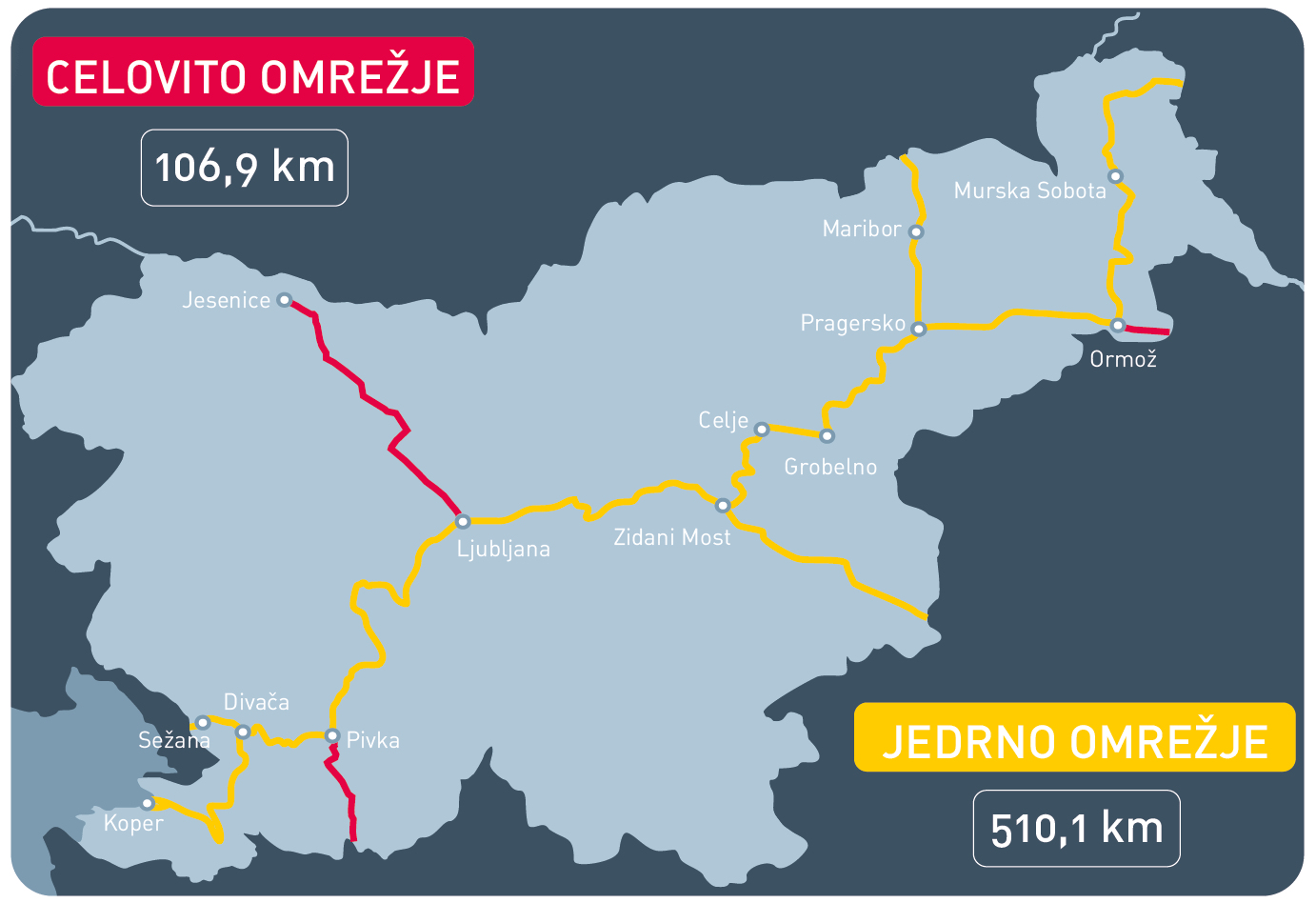 V spodnji preglednici so navedene proge JŽI, ki v skladu s TEN-T uredbo spadajo v jedrno omrežje.Preglednica 4: Proge JŽI, ki spadajo v jedrno omrežjeV spodnji preglednici so navedene proge JŽI, ki v skladu s TEN-T uredbo spadajo v celovito omrežje.Preglednica 5: Proge JŽI, ki spadajo v celovito omrežjeTEN-T uredba ima določilo oz. zahteve glede prometne infrastrukture, da morajo biti zahtevani parametri vzpostavljeni/uvedeni za:jedrno omrežje do 31. decembra 2030,celovito omrežje do 31. decembra 2050.Standardi za jedrno TEN-T omrežje Za izpolnitev zahtev oz. standardov po TEN-T uredbi, ki ima določilo oz. zahteve glede prometne infrastrukture za jedrno omrežje so definirane naslednje bistvene zahteve:popolna elektrifikacija prog,v celoti uveden ERTMS,doseganje standardov skladno z veljavno direktivo o interoperabilnosti in zadevnimi TSI,prost dostop do železniških terminalov,enotna tirna širina 1.435 mm ter vezane na parametre za kategorizacijo prog za tovorni promet pa naslednje zahteve:osna obremenitev vsaj 22,5 tone, hitrost proge 100 km/h, možnost obratovanja vlakov dolžine 740 m. Standardi za celovito TEN-T omrežje Za izpolnitev zahtev oz. standardov po TEN-T uredbi, ki ima določilo oz. zahteve glede prometne infrastrukture za celovito omrežje so definirane naslednje bistvene zahteve:popolna elektrifikacija prog,v celoti uveden ERTMS,doseganje standardov skladno z veljavno direktivo o interoperabilnosti in zadevnimi TSI,prost dostop do železniških terminalov. Strateški dokumentiVezano na izpolnitev zahtev za železniško infrastrukturo (zagotovitev interoperabilnosti, zagotovitev vseevropskega prometnega omrežja, odprava ozkih grl, …) je RS sprejela vrsto strateških dokumentov in se z njimi zavezala k izpolnitvi zahtev in sicer:Partnerski sporazum med Slovenijo in Evropsko komisijo za obdobje 2014-2020,Operativni program za izvajanje evropske kohezijske politike v obdobju 2014-2020,Strategija razvoja prometa v Republiki Sloveniji, Resolucija o nacionalnem programu razvoja prometa v Republiki Sloveniji za obdobje do leta 2030 (UL RS, št. 75/16, v nadaljevanju: ReNPRP30).Partnerski sporazum med Slovenijo in Evropsko komisijoVlada Republike Slovenije je dne 28. julij 2014 na 68. redni seji sprejela Partnerski sporazum med Slovenijo in Evropsko komisijo za obdobje 2014-2020, ki ga je na podlagi prispevkov ministrstev in deležnikov pripravila Služba vlade za razvoj in evropsko kohezijsko politiko in je podlaga za črpanje sredstev iz skladov EU.Partnerski sporazum definira:povečanje konkurenčnosti železniške infrastrukture,  prilagoditev slovenskega železniškega sistema evropskim standardom in pogojem interoperabilnosti (skladno z Direktivo 2008/57/EU) ter zagotovitev skladnosti s standardi TEN-T, kar vključuje sanacijo omrežja in standardizacijo v evropskem sistemu za upravljanje železniškega prometa (ERTMS),Partnerski sporazum definira na podlagi analize stanja prepoznane ključne potrebe: gradnja manjkajoče ter nadgradnja in posodobitev dotrajane železniške infrastrukture,zagotavljanje in izboljšanje interoperabilnosti (uporaba sodobnih tehnologij v železniškem sistemu), povečanje stopnje elektrifikacije železniškega omrežja,gradnja manjkajočih delov in posodobitev omrežja TEN-T,odprava ozkih grl med sredozemskim in jadransko-jonskim prometnim koridorjem (dograditev pristaniške infrastrukture in izboljšanje povezave mednarodnega pristanišča v Kopru z obstoječim železniškim omrežjem ter izboljšanje kakovosti državnih in regionalnih cest – boljša prometna povezanost, prometna varnost).Dostop do dokumenta: https://www.eu-skladi.si/sl/dokumenti/kljucni-dokumenti/partnerski-sporazum-slovenska-verzija.pdfOperativni program za izvajanje evropske kohezijske politikeOperativni program za izvajanje evropske kohezijske politike v obdobju 2014-2020 je strateški izvedbeni dokument, ki je podlaga za črpanje razpoložljivih sredstev iz Evropskega sklada za regionalni razvoj (ESRR), Evropskega socialnega sklada (ESS) in Kohezijskega sklada (KS) v obdobju 2014-2020. Načela za izbor projektov so oz. pri izboru imajo prednost projekti za: izkazovanje skupnega interesa v skladu z TEN-T uredbo, povečanje propustnosti železniške infrastrukture zaradi povečanje pretovora blaga in povečanje števila potnikov, prispevek k odpravi ozkih grl, ki hromijo sistem, zagotovitev nadgradnje železniške infrastrukture v skladu z zahtevami TEN-T za jedrna omrežja.Dostop do dokumenta: https://www.eu-skladi.si/sl/dokumenti/kljucni-dokumenti/op_slo_web.pdfStrategija in Resolucija o nacionalnem programu razvoja prometa v Republiki SlovenijiVlada RS je dne 29. julija 2015 (sklep št. 37000-3/2015/8) sprejela Strategijo razvoja prometa v RS do leta 2030 (različica 12 – končna, 29. julij 2015).Namen Strategije razvoja prometa v Republiki Sloveniji je:prikazati izhodišča, potrebe in možnosti za razvoj ključnih področij prometa v RS,pripraviti usklajen program razvoja ključnih področij prometa v RS,zagotoviti predhodno izpolnitev pogojev za črpanje EU-sredstev v finančnem obdobju 2014–2020 za prometno področje,zagotoviti podlago za pripravo resolucije o nacionalnem programu zgraditve prometne infrastrukture oziroma ustreznega operativnega programa.Dostop do dokumenta: https://www.gov.si/assets/ministrstva/MzI/Dokumenti/Strategija-razvoja-prometa-v-Republiki-Sloveniji-do-leta-2030.pdfResolucija o nacionalnem programu razvoja prometa v Republiki Sloveniji za obdobje do leta 2030 (v nadaljnjem besedilu: ReNPRP30) določa podrobnejše aktivnosti, način izvajanja, potrebna finančna sredstva, roke in nosilce za izvedbo infrastrukturnih ukrepov. Dostop do dokumenta:https://www.gov.si/assets/ministrstva/MzI/Dokumenti/2f6daa7bf7/Resolucija_o_nacionalnem_programu_razvoja_prometa_do_2030.pdfAnaliza tehničnega stanja javne železniške infrastrukture RS vezano na kategorizacijo progV Programu omrežja in drugih dokumentih upravljavca so podani podatki o parametrih vezano na kategorizacijo prog. Slika 6: Osna obremenitev prog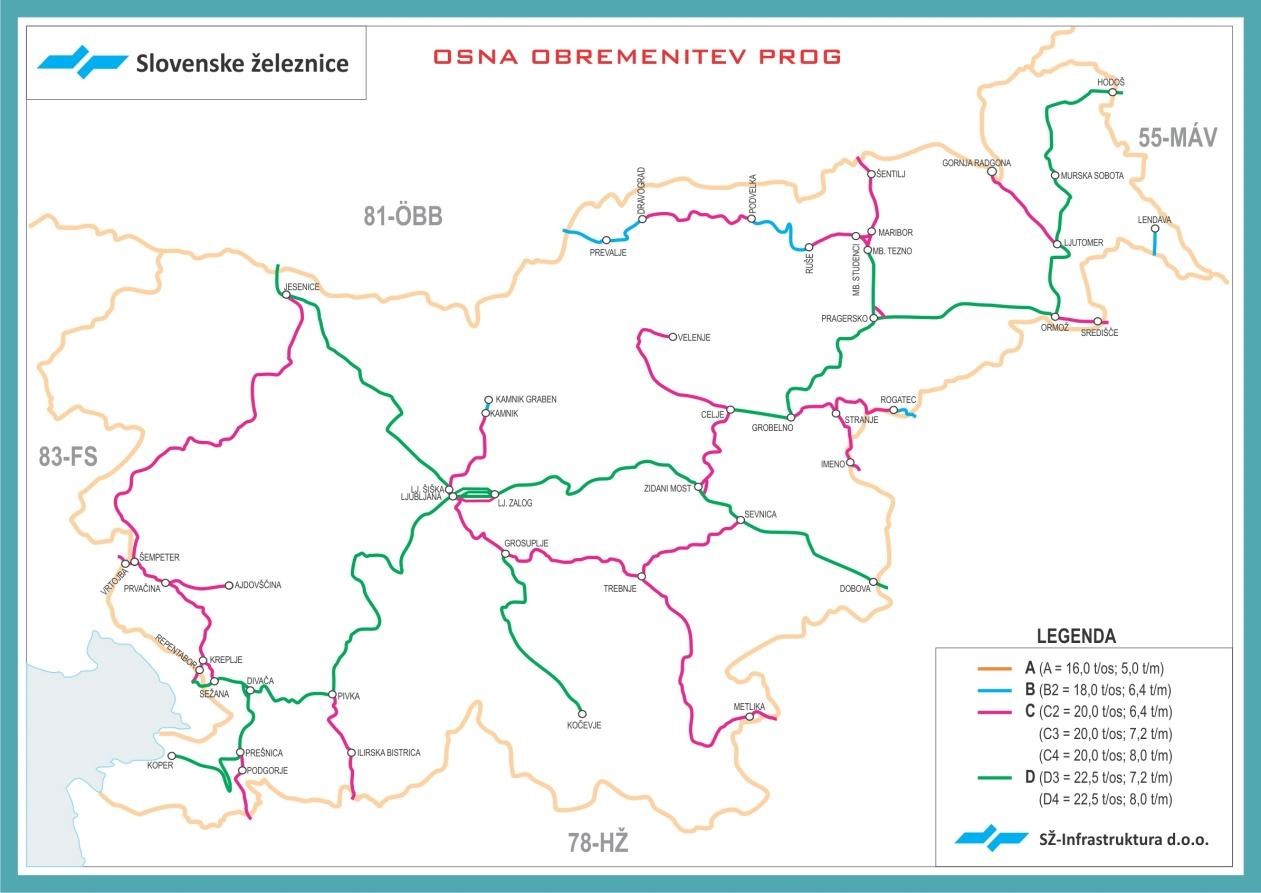 Vir: Program omrežja 2020, SŽ – Infrastruktura, d. o. o., Ljubljana, december 2019 Slika 7: Progovne hitrosti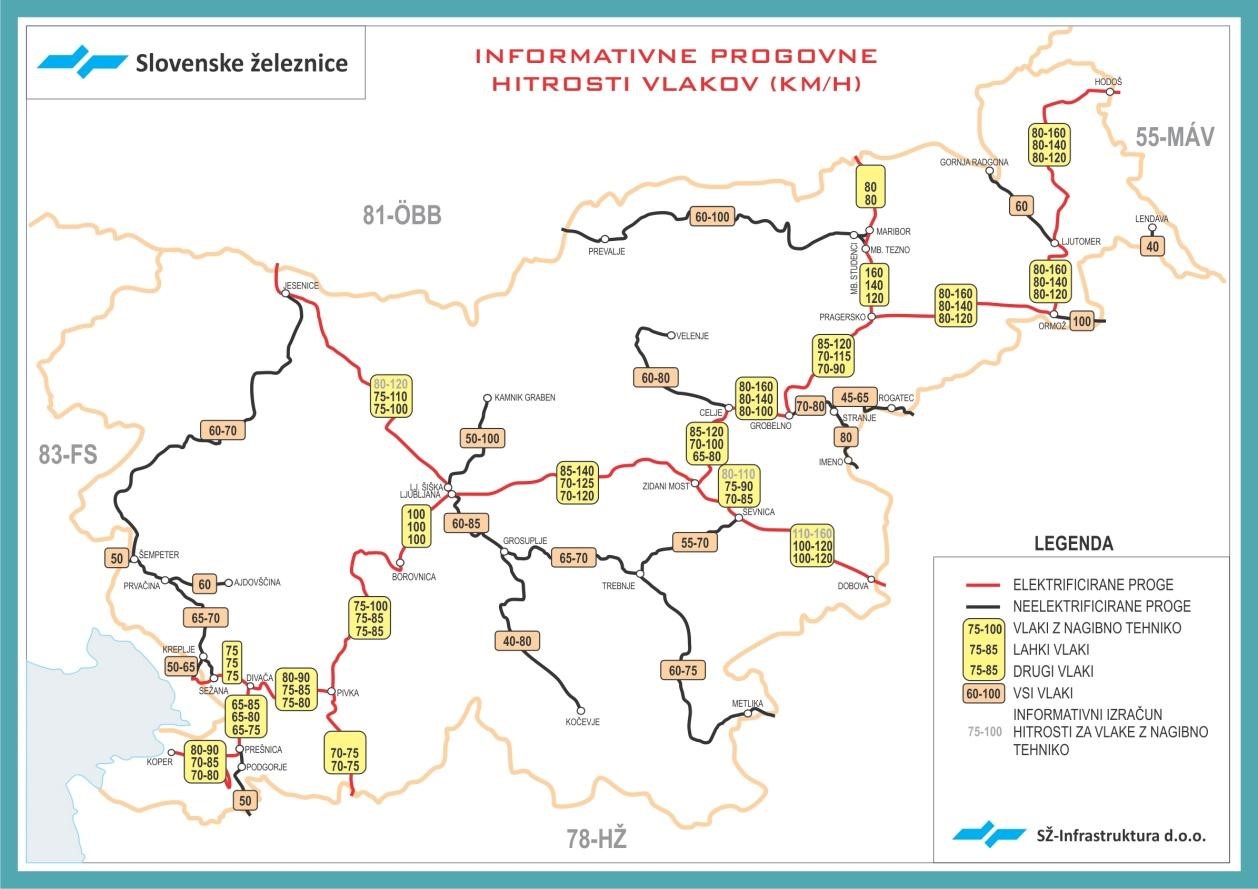 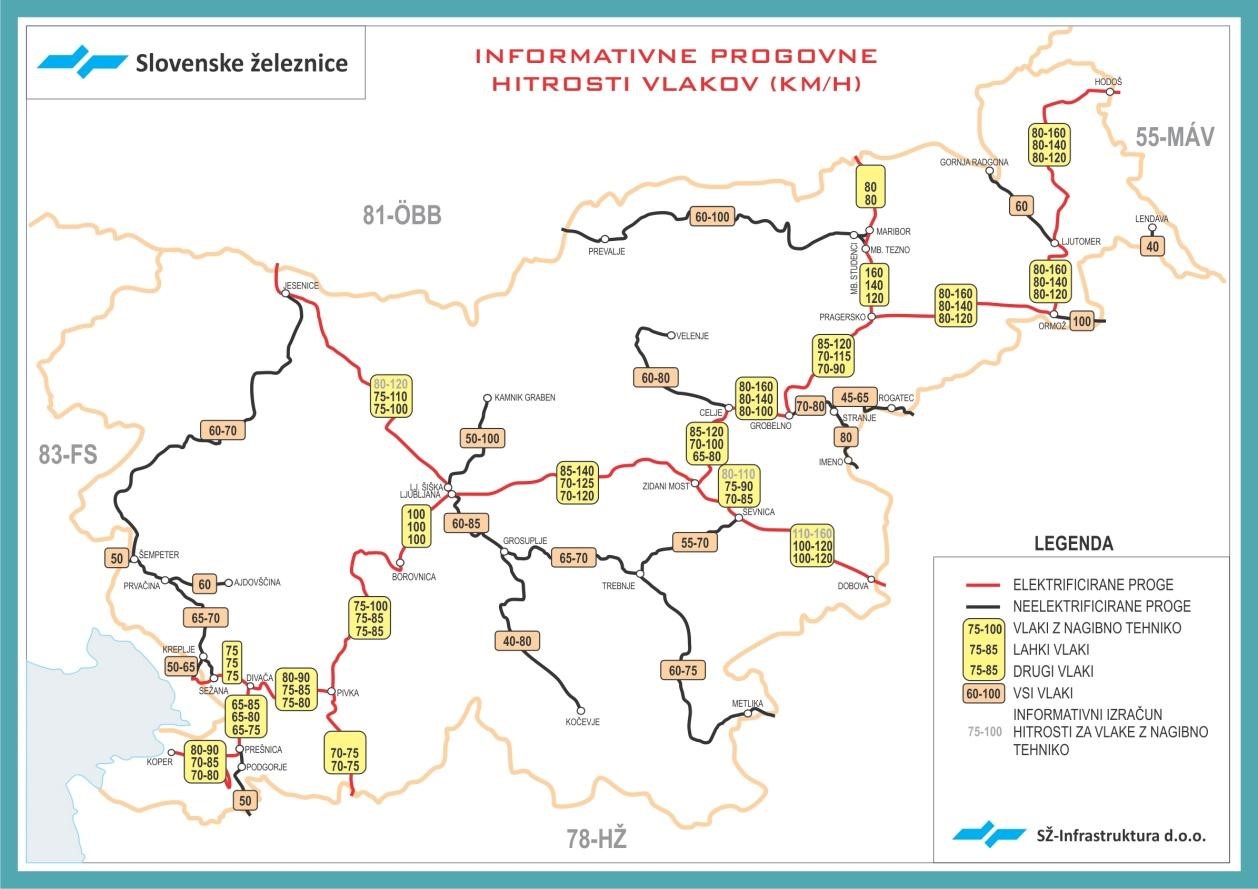 Vir: Program omrežja 2020, SŽ – Infrastruktura, d. o. o., Ljubljana, december 2019  Opis obstoječega stanja prog glede na TSI INFZa razvrščanje obstoječih prog, da se ciljni sistem opredeli tako, da so izpolnjeni ustrezni parametri zmogljivosti, se uporabi TSI INF in prometne kode glede na odločitveni (merodajni) parameter kot izhodišča za izbiro prometne kode (kombinacija potniških in tovornih prog). TSI-kategorizacija prog se sestoji iz kombinacije prometnih kod. Na progah, po katerih poteka le ena vrsta prometa (na primer proge za izključno tovorni promet), za opis zahtev lahko zadostuje ena koda; če po progi poteka mešan promet, se kategorija opiše z eno ali več kodami za potniški ali tovorni promet. Kombinirane prometne kode opisujejo okvirno želeno mešanico prometa, ki ga proga lahko sprejme. Za TSI kategorizacijo prog se uporablja kombinacija prometnih kod, ki jih opredeljujejo sledeči parametri: svetli profil, osna obremenitev, progovna hitrost, dolžina vlaka, uporabna dolžina perona.V Programu omrežja 2020 so kot posebna infrastruktura opredeljene naslednje proge:  (Čakovec) - državna meja - Lendava, ki nima neposredne povezave z matično državo, Grosuplje – Kočevje, ki je namenjena le omejenemu tovornemu prometu (potniški promet je v vzpostavljanju), Ljutomer – Gornja Radgona, ki je namenjena le tovornemu prometu (potniški promet je možen le izjemoma po posebnih pogodbah), Cepišče Kreplje - Repentabor - d.m. - (Villa Opicina), ki je namenjena le omejenemu prometu po posebnih pogodbah. Ne glede na zgoraj navedeno se v nadaljevanju tega dokumenta upošteva, da je proga št.:43 - državna meja - Lendava, mešana proga82 - Grosuplje – Kočevje, mešana proga 42 - Ljutomer – Gornja Radgona, mešana proga 73 - Cepišče Kreplje - Repentabor - d.m., tovorna progaV nadaljevanju je v treh preglednicah prikazana kategorizacija obstoječega stanja prog jedrnega, celovitega in ostalega omrežja glede na TSI INF.Preglednica 6: Kategorizacija obstoječega stanja prog jedrnega omrežja glede na TSI INFPreglednica 7: Kategorizacija obstoječega stanja prog celovitega omrežja glede na TSI INFPreglednica 8: Kategorizacija obstoječega stanja ostalih prog/omrežja glede na TSI INFNacionalni program migracije TSIPrometne kode za nacionalni program migracije so definirane glede na odločitveni (merodajni) parameter kot izhodišča za izbiro prometne kode (kombinacija potniških in tovornih prog). TSI-kategorizacija prog se sestoji iz kombinacije prometnih kod. Na progah, po katerih poteka le ena vrsta prometa (na primer proge za izključno tovorni promet), za opis zahtev lahko zadostuje ena koda; če po progi poteka mešan promet, se kategorija opiše z eno ali več kodami za potniški ali tovorni promet. Kombinirane prometne kode opisujejo okvirno želeno mešanico prometa, ki ga proga lahko sprejme. Za TSI kategorizacijo prog se uporablja kombinacija prometnih kod, ki jih opredeljujejo parametri: svetli profil, osna obremenitev, progovna hitrost, dolžina vlaka, uporabna dolžina perona.Jedrno omrežjeV nadaljevanju so podane zahtevane vrednosti parametrov za projektiranje novih in nadgradnje prog jedrnega omrežja. Ob tem je potrebno upoštevati tudi pojasnila v opombah. Preglednica 9: Tabelarični prikaz prometnih kod za železniške proge RS - jedrno omrežje V nadaljevanju sledi, v tabelarični obliki, obrazložitev parametrov za proge jedrnega omrežja.Preglednica 10: Tabelarični prikaz parametrov - jedrno omrežje * na jedrnem omrežju so določene postaje, katerih nadgradnja je predvidena do leta 2030, za obratovanje vlakov dolžine 740 m: Dobova, Krško, Brestanica, Sevnica, Breg, Hrastnik, Trbovlje, Sava, Litija, Kresnice, Laze, Lj.-Zalog, Ljubljana, Rimske Toplice, Laško, Celje, Šentjur, Grobelno ,Ponikva, Poljčane, Slovenska Bistrica, Pragersko, Hoče, Maribor Tezno, Maribor, Pesnica, Šentilj, Cirkovce Polje, Kidričevo, Ptuj, Moškanjci, Cvetkovci, Ormož, Ivanjkovci, Ljutomer, Dankovci, Hodoš, Brezovica, Preserje, Borovnica, Logatec, Rakek, Prestranek, Divača, Sežana, Hrpelje Kozina in Koper tovorna.Preglednica 11: Tabelarični prikaz posebnih prometnih kod za proge za mešani promet - jedrno omrežjePreglednica 12: Tabelarični prikaz posebnih prometnih kod za proge za tovorni promet - jedrno omrežjePreglednica 13: Tabelarični prikaz posebnih prometnih kod za postaje, kjer so geografske, okoljske ali urbanistične omejitve - jedrno omrežjePreglednica 14: Tabelarični prikaz železniških prog Republike Slovenije glede TSI za TEN-T jedrno omrežje – zahteve za projektiranje novih in nadgradnjo prog** gre za zahteve, ki morajo biti projektno obdelane, v primeru geografskih, okoljskih ali urbanističnihomejitev pa podana utemeljena odstopanja Preglednica 15: Izjeme obstoječega stanja za jedrno omrežjeIzjeme za dolžine vlakovNa jedrnem omrežju so pri projektiranju novih železniških prog in nadgradnji obstoječih železniških prog možne izjeme zaradi geografskih, okoljskih in urbanističnih omejitev. Celovito omrežjeV nadaljevanju so podane zahtevane vrednosti parametrov za projektiranje novih in nadgradnje prog celovitega omrežja. Ob tem je potrebno upoštevati tudi pojasnila v opombah. Preglednica 16: Tabelarični prikaz prometnih kod za železniške proge RS - celovito omrežje V nadaljevanju sledi obrazložitev parametrov za proge celovitega omrežja.Preglednica 17: Tabelarični prikaz parametrov - celovito omrežje * na celovitem omrežju so določene postaje, katerih nadgradnja je predvidena do leta 2030, za obratovanje vlakov dolžine 740 m: Lj. Vižmarje, Medvode, Škofja Loka, Kranj, Podnart, Lesce Bled, Jesenice. Postaji  Središče in Ilirska Bistrica sta izjemi.Preglednica 18: Tabelarični prikaz posebnih prometnik kod za proge za mešani promet – celovito omrežjePreglednica 19: Tabelarični prikaz posebnih prometnih kod za postaje, kjer so geografske, okoljske ali urbanistične omejitve – celovito omrežjePreglednica 20: Tabelarični prikaz železniških prog RS glede TSI za TEN-T celovito omrežje – zahteve za projektiranje novih in nadgradnje prog** gre za zahteve, ki morajo biti projektno obdelane, v primeru geografskih, okoljskih ali urbanističnihomejitev pa podana utemeljena odstopanja Preglednica 21: Izjeme obstoječega stanja za celovito omrežjeIzjeme za profile, dolžine in hitrosti vlakovNa celovitem omrežju so pri projektiranju novih železniških prog in nadgradnji obstoječih železniških prog možne izjeme zaradi geografskih, okoljskih in urbanističnih omejitev. Ostale proge/omrežje – regionalne, obvozne proge in proge do tovornih terminalovV nadaljevanju so podane zahtevane vrednosti parametrov za projektiranje novih in nadgradnje obvoznih prog in prog do tovornih terminalov ostalega omrežja. Ob tem je potrebno upoštevati tudi pojasnila v opombah. Preglednica 22: Tabelarični prikaz prometnih kod za železniške proge RS - obvozne proge in proge do tovornih terminalov ostalega omrežjaV nadaljevanju sledi obrazložitev parametrov za obvozne proge in proge do tovornih terminalov ostalega omrežja.Preglednica 23: Tabelarični prikaz parametrov - ostalo omrežje-obvozne proge in proge do tovornih terminalov ostalega omrežjaPreglednica 24: Tabelarični prikaz posebnih prometnih kod za proge za mešani prometIzjeme za profile, dolžine in hitrosti vlakovNa omrežju so pri projektiranju novih železniških prog in nadgradnji obstoječih železniških prog možne izjeme zaradi geografskih, okoljskih in urbanističnih omejitev. Ostale proge/omrežje – regionalne progeV nadaljevanju so podane zahtevane vrednosti parametrov za projektiranje novih in nadgradnje obvoznih prog in prog do tovornih terminalov ostalega omrežja. Ob tem je potrebno upoštevati tudi pojasnila v opombah. Preglednica 25: Tabelarični prikaz prometnih kod za železniške proge RS - ostale proge/omrežjeV nadaljevanju sledi obrazložitev parametrov za proge ostalega omrežja.Preglednica 26: Tabelarični prikaz parametrov – ostale proge/omrežje Preglednica 27: Tabelarični prikaz posebnih prometnih kod za proge za mešani promet - ostale proge/omrežjePreglednica 28: Tabelarični prikaz posebnih prometnih kod za proge za tovorni promet - ostale proge/omrežjePreglednica 29: Tabelarični prikaz posebnih prometnih kod za postaje, kjer so geografske, okoljske ali urbanistične omejitve - ostale proge/omrežjePreglednica 30: Tabelarični prikaz železniških prog RS glede TSI -  ostale proge/omrežje – zahteve za projektiranje novih in nadgradnje obstoječih prog** gre za zahteve, ki morajo biti projektno obdelane, v primeru geografskih, okoljskih ali urbanističnih omejitev pa podana utemeljena odstopanja * - opombe: profil; ni potrebno na vsaki posamezni postaji, na vseh tirih zagotoviti profil GBosna obremenitev 22,5 t; je definirana za progi Celje-Velenje in Ljubljana-Novo Mesto, zaradi opredelitve kot terminal koridorjev konkurenčnega tovornega prometa, Sevnica-Trebnje zaradi obvozne proge, Grosuplje-Kočevje zaradi lokacije blagovnih rezerv ter na nekaterih potencialnih progahprogovna hitrost; vrednost 60-80 km/h je definirana na osnovi sprejemljive vrednosti za hitrosti potniških vlakov,dolžina vlakov; vrednost 300-500 m je definirana na osnovi min. vrednosti za dolžino optimalnega vlaka,uporabna dolžina perona; vrednost 80 m je definirana na osnovi 2 (dveh) dolžin garniture 711, 713, 813 gledano na dolžino znotraj vrat za vstop potnikovIzjeme za profile, dolžine in hitrosti vlakovNa omrežju so pri projektiranju novih in nadgradnji obstoječih prog možne izjeme zaradi geografskih, okoljskih in urbanističnih omejitev.Posodobitev načrtaNacionalni izvedbeni načrt za TSI INF bo ustrezno spremenjen oziroma dopolnjen v dvanajstih mesecih po sprejetju dopolnjenih TSI INF ter glede na spremembe zakonodaje in v skladu z zahtevami o načinih financiranja in finančnih sredstvih. Dopolnitev načrta bo zagotovilo MZI na podlagi predloga Direkcije RS za infrastrukturo (DRSI) in Javne agencije za železniški promet RS (AŽP) ter ob sodelovanju z upravljavcem JŽI in prevozniki. V Prilogi 1 so prikazane izjeme po posameznih parametrih glede na zahteve TSI, za projekte na JŽI, ki so v izvajanju. Priloga 1 se bo v bodoče po potrebi dopolnjevala oz. popravljala.ZaključekPristojni organi v Republiki Sloveniji dejavno spremljajo in obravnavajo problematiko interoperabilnosti, saj se zavedajo pomembnosti tega področja. Cilj je izpolnitev zahtev s prenosom in spremljanjem izvajanja evropske zakonodaje.Namen tega dokumenta je zagotoviti ukrepe, ki se bodo postopoma izvajali do izpolnitve vseh tehničnih zahtev iz TSI.Nacionalni izvedbeni načrt bo skladno z določili TSI INF ustrezno revidiran in posodobljen, Komisija in druge države članice EU pa bodo obveščene o spremembah v zvezi z razvojem tega področja na slovenskem železniškem omrežju. Priloga 1: Projekti v teku - izjeme projektov v izvajanju za neskladne parametreDatum različiceAvtor (-ji)RazličicaŠtevilka razdelkaOpis spremembeFebruar 2018DRSI, DRI, SŽ, AŽP 1.0///Prva objavaMaj 2020DRSI, SŽ, AŽP2.0///Druga objavaŠt. progeNacionalno poimenovanje proge Nacionalna kategorija progeŠtevilka E-progeKategorija proge *Gradbena dolžina proge z glavnimi prevoznimi tiriGradbena dolžina proge z glavnimi prevoznimi tiriGradbena dolžina proge z glavnimi prevoznimi tiriGradbena dolžina proge z glavnimi prevoznimi tiriŠt. progeNacionalno poimenovanje proge Nacionalna kategorija progeŠtevilka E-progeKategorija proge *Celotna progaEnotirna progaDvotirna progaDolžina tirov10d.m. – Dobova - LjubljanaGE70 E69D3114,751114,751229,50220Ljubljana – Jesenice – d.m.GE65D370,89862,448,45879,35621Ljubljana Šiška – Kamnik GrabenRC423,0123,0123,0130Zidani Most – Šentilj – d.m.GE67 E69C3 *108,27415,64792,627200,90131Celje – VelenjeRC337,96737,96737,96732d.m. – Rogatec – GrobelnoRC336,49636,49636,49633d.m. – Imeno - StranjeRC414,23614,23614,23634Maribor – Prevalje – d.m.RB282,67282,67282,67240Pragersko – OrmožGE69D440,27340,27340,27341Ormož – Hodoš – d.m.GT69D469,21569,21569,21542Ljutomer – Gornja RadgonaRC223,0523,0523,0543d.m. – LendavaRB25,2165,2165,21644Ormož – Središče – d.m.GE69C311,61511,61511,61550Ljubljana – Sežana – d.m.GE70 E69 E65D3116,592116,592233,18460Divača – cepišče PrešnicaGE69D316,47916,47916,47961cep. Prešnica – Podgorje – d.m.RC214,72114,72114,72162cepišče Prešnica  – KoperGE69D331,55331,55331,55364Pivka – Ilirska Bistrica – d.m.GE65C224,40524,40524,40570Jesenice – SežanaRC2129,185129,185129,18571cepišče Šempeter pri Gorici – Vrtojba – d.m.RC21,8551,8551,85572Prvačina – AjdovščinaRC214,83314,83314,83373cepišče Kreplje – Repentabor – d.m.RC22,5012,5012,50180d.m. – Metlika – LjubljanaRC2123,362123,362123,36281Sevnica – TrebnjeRC231,34531,34531,34582Grosuplje – KočevjeRD449,12049,12049,12014lok  Zidani MostGC31,2840,8090,4751,75945lok PragerskoGC30,6360,6361,27235lok Maribor Tezno – Maribor StudenciRC31,0331,0331,03351lok  DivačaGD31,041,041,0411Ljubljana Zalog – cepišče Kajuhova  (P3)RD32,662,662,6612Ljubljana Zalog – Ljubljana (P4)RD33,8543,8543,85413Ljubljana Zalog – Ljubljana (P5)RC33,5063,5063,506SKUPAJ 1.207,64874,10333,541.541,18Prometna kodaSvetli profilOsna obremenitev (t) *Progovna hitrost (km/h)Uporabna dolžina perona  (m)Opomba P1GC17,0 *250-300400za proge vseevropskega omrežjaP2GB20,0 *200-250200-400za proge vseevropskega omrežjaP3DE322,5 **120-200200-400za proge vseevropskega omrežjaP4GB22,5 **120-200200-400za proge vseevropskega omrežjaP5GA20,0 **80-12050-200za proge vseevropskega omrežjaP6G112,0 **n.r.n.r.za proge, ki niso del vseevropskega omrežjaP1520S25,0 **80-16035-400za sistem tirne širine 1 520 mmP1600IRL122,5 **80-16075-240za sistem tirne širine 1 600 mmPrometna koda Svetli  profilOsna obremenitev (t) *Progovna hitrost (km/h)Dolžina vlaka  (m)Opomba F1GC22,5100-120740-1.050za proge vseevropskega omrežjaF2GB22,5100-120600-1.050za proge vseevropskega omrežjaF3GA20,060-100500-1.050za proge vseevropskega omrežjaF4G118,0n.r.n.r.za proge, ki niso del vseevropskega omrežjaF1520S25,050-1201.050za sistem tirne širine 1 520 mmF1600IRL122,550-100150-450za sistem tirne širine 1 600 mmŠt.progeNacionalno poimenovanje proge10d.m.-Dobova- Ljubljana 11Lj. Zalog-cepišče Kajuhova; P312Lj. Zalog-Ljubljana; P413Lj. Zalog-Ljubljana; P514Lok Zidani Most30Zidani most-Šentilj-d.m.40Pragersko-Ormož41Ormož-Hodoš-d.m.45Lok Pragersko50Ljubljana-Sežana-d.m.51Lok Divača60Divača-Cepišče Prešnica62Cepišče Prešnica-Koperbrez št.Divača-Koper; ll.tirŠt.progeNacionalno poimenovanje proge20Ljubljana-Jesenice-d.m.44Ormož-Središče-d.m.64Pivka-Ilirska Bistrica-d.m.Št.
progeNacionalno poimenovanje progeVrsta prometa -(mešana, tovorna)Profil progeNakladalni profil progeOsna obremenitev (t)Progovna
hitrost (km/h)Dolžina vlaka (m)Uporabna dolžina perona (m)Kategorizacija obstoječega stanja glede na TSI10d. m.-DobovaMGBGB22,5100570-10F2F2P5F3-F2-F3-P510p. DobovaMGBGB22,53057039410F2F2P6F3P4F2-F3-P4-P610Dobova-SevnicaMGBGB22,5100-12057020010F2F2P5F3P5F2-F3-P510Sevnica-Zidani MostMGBGB22,570-110570120-20010F2F2P5F3P5F2-F3-P510p. Zidani MostMGBGB22,540570210-22010F2F2P6F3P4F2-F3-P4-P610Zidani Most-Lj. ZalogMGBGB22,565-140570137-24110F2F2P6F3P4-P5F2-F3-P4-P5-P610Lj. Zalog-LjubljanaMGBGB22,5100-12057019110F2F2P5F3P5F2-F3-P510p. LjubljanaMGBGB22,540570388F2F2P6F3P4F2-F3-P4-P611Lj. Zalog-cepišče Kajuhova; P3FGBGB, G222,530-115570n. r.F2F2F4F3F2-F3-F412Lj. Zalog-Ljubljana; P4FGBGB, G222,530-70570n. r.F2F2F4F3F2-F3-F413Lj. Zalog-Ljubljana; P5MGAGB, G220,025-5057080F3F3F4F3P5F3-F4-F5-P614Lok Zidani MostMGBGB, G220,035-40560n. r. F2F3P6F3F2-F3-P630Zidani most-CeljeMGBGB, G220,070-120597150-42130F2F3P6F3P5F2-F3-P5-P630Celje-PragerskoMGBGB, G220,070-160597156-25030F2F3P6F3P5F2-F3-P5-P630Pragersko-Maribor TeznoMGBGB, G222,5120-160597177-22330F2F2P4F3P5F2-F3-P4-P530Maribor Tezno-Šentilj-d. m.MGBGB, G220,080-130560200-25030F2F3P5F3P2F2-F3-P2-P540Pragersko- OrmožMGBGB, G222,580-160740*150-250F2F2P5F1P2F2-F3-P2-P541Ormož-Hodoš-d. m.MGBGB, G222,580-160740150-410F2F2P5F1P2F2-F3-P2-P545Lok PragerskoMGBGB, G220,050600n. r. F2F3P6F3F2-F3-P650Ljubljana-PivkaMGBGB, G222,565-10060063-27650F2F2P6F2P4F2-P4-P650Pivka-DivačaMGBGB, G222,570-9060070-40050F2F2P6F2P4F2-P4-P650Divača-Sežana-d. m.MGBGB, G222,560-80600101-40050F2F2P6F2P4F2-P4-P651Lok DivačaMGBGB, G222,550600n. r. F2F2P6F2F2-P660Divača-Cepišče PrešnicaMGBGB, G222,560-8552599-200F2F2P6F3P5F2-F3-P5-P662Cepišče Prešnica-KoperMGBGB, G222,565-9052594-436F2F2P6F3P5F2-F3-P5-P6*Dolžina 740 metrov je dovoljena na odseku Kidričevo–Ormož, na odseku Pragersko–Kidričevo je največja dovoljena dolžina 600 m.  n. r. – ni relevanten parameter *Dolžina 740 metrov je dovoljena na odseku Kidričevo–Ormož, na odseku Pragersko–Kidričevo je največja dovoljena dolžina 600 m.  n. r. – ni relevanten parameter *Dolžina 740 metrov je dovoljena na odseku Kidričevo–Ormož, na odseku Pragersko–Kidričevo je največja dovoljena dolžina 600 m.  n. r. – ni relevanten parameter *Dolžina 740 metrov je dovoljena na odseku Kidričevo–Ormož, na odseku Pragersko–Kidričevo je največja dovoljena dolžina 600 m.  n. r. – ni relevanten parameter *Dolžina 740 metrov je dovoljena na odseku Kidričevo–Ormož, na odseku Pragersko–Kidričevo je največja dovoljena dolžina 600 m.  n. r. – ni relevanten parameter *Dolžina 740 metrov je dovoljena na odseku Kidričevo–Ormož, na odseku Pragersko–Kidričevo je največja dovoljena dolžina 600 m.  n. r. – ni relevanten parameter *Dolžina 740 metrov je dovoljena na odseku Kidričevo–Ormož, na odseku Pragersko–Kidričevo je največja dovoljena dolžina 600 m.  n. r. – ni relevanten parameter *Dolžina 740 metrov je dovoljena na odseku Kidričevo–Ormož, na odseku Pragersko–Kidričevo je največja dovoljena dolžina 600 m.  n. r. – ni relevanten parameter *Dolžina 740 metrov je dovoljena na odseku Kidričevo–Ormož, na odseku Pragersko–Kidričevo je največja dovoljena dolžina 600 m.  n. r. – ni relevanten parameter *Dolžina 740 metrov je dovoljena na odseku Kidričevo–Ormož, na odseku Pragersko–Kidričevo je največja dovoljena dolžina 600 m.  n. r. – ni relevanten parameter Proge vseevropskega omrežjaProge vseevropskega omrežjaProge vseevropskega omrežjaProge vseevropskega omrežjaSkladno z zahtevami za proge vseevropskega omrežja*Skladno z zahtevami za proge vseevropskega omrežja*Skladno z zahtevami za proge vseevropskega omrežja*Skladno z zahtevami za proge vseevropskega omrežja*Neskladno z zahtevami za proge vseevropskega omrežjaNeskladno z zahtevami za proge vseevropskega omrežjaNeskladno z zahtevami za proge vseevropskega omrežjaNeskladno z zahtevami za proge vseevropskega omrežjaDeloma neskladno z zahtevami za proge vseevropskega omrežjaDeloma neskladno z zahtevami za proge vseevropskega omrežjaDeloma neskladno z zahtevami za proge vseevropskega omrežjaDeloma neskladno z zahtevami za proge vseevropskega omrežja* - skladno še ne pomeni, da je ustrezno/zadostno glede na prometne potrebe* - skladno še ne pomeni, da je ustrezno/zadostno glede na prometne potrebe* - skladno še ne pomeni, da je ustrezno/zadostno glede na prometne potrebe* - skladno še ne pomeni, da je ustrezno/zadostno glede na prometne potrebe* - skladno še ne pomeni, da je ustrezno/zadostno glede na prometne potrebe* - skladno še ne pomeni, da je ustrezno/zadostno glede na prometne potrebeŠt.
progeNacionalno poimenovanje progeVrsta prometa -(mešana, tovorna)Profil progeNakladalni profil progeOsna obremenitev (t)Progovna
hitrost (km/h)Dolžina vlaka (m)Uporabna dolžina perona (m)Kategorizacija obstoječega stanja glede na TSI20Ljubljana-Jesenice-d.m.MGBGB, G222,575-120515148-306F2F2P6F3P2F2-F3-P2-P644Ormož-Središče-d.m.MGBGB, G220,080-10060080F2F3P5F3P5F2-F3-P564Pivka-Ilirska Bistrica-d.m.MGBGB, G220,050-7553061-92F2F3P6F3P5F2-F3-P5-P6Proge vseevropskega omrežjaProge vseevropskega omrežjaProge vseevropskega omrežjaProge vseevropskega omrežjaSkladno z zahtevami za proge vseevropskega omrežja*Skladno z zahtevami za proge vseevropskega omrežja*Skladno z zahtevami za proge vseevropskega omrežja*Skladno z zahtevami za proge vseevropskega omrežja*Neskladno z zahtevami za proge vseevropskega omrežjaNeskladno z zahtevami za proge vseevropskega omrežjaNeskladno z zahtevami za proge vseevropskega omrežjaNeskladno z zahtevami za proge vseevropskega omrežjaDeloma neskladno z zahtevami za proge vseevropskega omrežjaDeloma neskladno z zahtevami za proge vseevropskega omrežjaDeloma neskladno z zahtevami za proge vseevropskega omrežjaDeloma neskladno z zahtevami za proge vseevropskega omrežja* - skladno še ne pomeni, da je ustrezno/zadostno glede na prometne potrebe* - skladno še ne pomeni, da je ustrezno/zadostno glede na prometne potrebe* - skladno še ne pomeni, da je ustrezno/zadostno glede na prometne potrebe* - skladno še ne pomeni, da je ustrezno/zadostno glede na prometne potrebe* - skladno še ne pomeni, da je ustrezno/zadostno glede na prometne potrebe* - skladno še ne pomeni, da je ustrezno/zadostno glede na prometne potrebeŠt.
progeNacionalno poimenovanje progeVrsta prometa -(mešana, tovorna)Profil progeNakladalni profil progeOsna obremenitev (t)Progovna
hitrost (km/h)Dolžina vlaka (m)Uporabna dolžina perona (m)Kategorizacija obstoječega stanja glede na TSI21Ljubljana Šiška-Kamnik MGAGA, G220,035-100398107-150Kamnik-Kamnik GrabenMGAGA, G218,040398149F3F4P5F4P5F3-F4-P531Celje-VelenjeMGAGA, G220,040-8045051-170F3F3P6F4P5F3-F4-P5-P632d.m.-RogatecMGAGA, G218,040-5040076-86Rogatec-GrobelnoMGAGA, G220,040-8040076-86F3F3P6F4P5F3-F4-P5-P633d.m.-Imeno-StranjeMGAGA, G220,080/46F3F3P5P6F3-P5-P634Maribor-RušeMGAGA, G220,020-10035040-70Ruše-PodvelkaMGAGA, G218,020-10035040-70Podvelka-DravogradMGAGA, G220,020-10035040-70Dravograd-Prevalje-d.m.MGAGA, G218,020-10035040-70F3F4P5F4P5F3-F4-P535Lok Maribor Tezno-Maribor-StudenciMGAGA, G220,030-80//F3F3P5F3-P542Ljutomer-Gornja RadgonaMGAGA, G220,050-60/-F3F3P5F3-P543d.m.-LendavaMGAGA, G218,035-4050050F3F4P6F4P5F3-F4-P5-P661Cepišče Prešnica-Podgorje-d.m.MGAGA, G220,05050085-150F3F3P5F4P5F3-F4-P570Jesenice-AnhovoMGAGA20,040-8048046-126Anhovo-SežanaMGAGA20,050-7051046-119F3F3P6F4P6F3-F4-P671Cepišče Šempeter pri Gorici-Vrtojba-d.m.MGAGB, G220,050/110F3F3P5P5F3-P572Prvačina-AjdovščinaMGAGA, G220,020-60/95F3F3P6P5F3-P5-P673Cepišče Kreplje-Repentabor-d.m.FGAGA, G220,050-65//F3F3F3F380d.m.-Metlika- Novo MestoMGAGA20,035-8543050-80Novo Mesto- LjubljanaMGAGA20,035-8546075-120F3F3P6F4P5F3-F4-P5-P681Sevnica-TrebnjeMGAGA, G220,040-7055055F3F3P6F3P5F3-P5-P682*Grosuplje-RibnicaMGCGC22,560-100290100Ribnica-KočevjeMGCGC22,560-100380100F1F1F3F4P6F1-F3-F4-P6* spremembe po izvedeni dokončani nadgradnji kočevske proge* spremembe po izvedeni dokončani nadgradnji kočevske proge* spremembe po izvedeni dokončani nadgradnji kočevske progeŠt.progeNacionalno poimenovanje progeNacionalni program migracije – prometna koda 10d.m.-Dobova- Ljubljana F1-P411Lj. Zalog-cepišče Kajuhova F312Lj. Zalog-LjubljanaF313Lj. Zalog-LjubljanaF314Lok Zidani MostF1-P420Ljubljana-Jesenice-d.m.F1-P430Zidani most-Šentilj-d.m.F1-P440Pragersko-OrmožF1-P441Ormož-Hodoš-d.m.F1-P445Lok PragerskoF1-P450Ljubljana-Sežana-d.m.F1-P451Lok DivačaF1-P460Divača-Cepišče PrešnicaF1-P462Cepišče Prešnica-KoperF1-P4brez. št. Divača-Koper; ll. tirF1-P4ParameterPrometna kodaVrednost Posebna prometna kodaVrednost Opomba Jedrno omrežjeF1-P4Nespremenljiva parametra profilF1GC F2P3GB DE3GC za novogradnjo, če ni omejitev in je ekon. upravičeno, Profil DE3 temelji na profilih GB in G2; vključuje dimenzije obeh profilov.osna obremenitev F1 22,5 t//22,5 tSpremenljivi parametriprogovna hitrost P4120-160 km/hP580-120min. 100* – 160 km/hdolžina vlakaF1740-1.050 mF2600740 m (* sledeće postaje) uporabna dolžina peronaP4200-400 mP550-200150 m oz. 250 m kjer ustavljajo MV, EC vlakiParameterPrometna kodaVrednost Posebna prometna kodaVrednost profilF1GC F2P3GB DE3progovna hitrost (km/h)P4120-160 km/hP580-120dolžina vlaka (m)F1740-1.050 mF2600uporabna dolžina perona (m)P4200-400 mP550-200ParameterPrometna koda/vrednostPosebna prometna koda/vrednostOpombaprogovna hitrost (km/h)F3 / 60-100 km/hF4 / N. r.Proga št. 12 in št. 13 ParameterPrometna koda/vrednostPosebna prometna koda/vrednostOpombaprogovna hitrost (km/h)P5 / 80-120 km/hP6 / N. r.Postaje Dobova, Sevnica, Zidani Most, Ljubljana, Celje, Pragersko, Maribor, Pivka, Divača, Sežana, Hrpelje-Kozina, KoperŠt.progeNacionalno poimenovanje progeVrste prometaprofilOsna obremenitev (t)Progovna hitrost  (km/h)Dolžina vlaka  (m)Uporabna dolžina perona  (m)10d.m.-Dobova- Ljubljana Mešani promet (M)GC22,5min. 100-16074015011Lj. Zalog-cepišče Kajuhova; P3Tovorni promet (F)GC22,5min. 100740/12Lj. Zalog-Ljubljana; P4Tovorni promet (F)GC22,5100740/13Lj. Zalog-Ljubljana; P5Tovorni promet (F)GC22,5100740/14Lok Zidani MostMešani promet (M)GC22,5min. 100-160740/20Ljubljana-Jesenice-d.m.Mešani promet (M)GC22,5min. 100-16074015030Zidani most-Šentilj-d.m.Mešani promet (M)GC22,5min. 100-16074015040Pragersko-OrmožMešani pro met (M)GC22,5min. 100-16074015041Ormož-Hodoš-d.m.Mešani promet (M)GC22,5min. 100-16074015045Lok PragerskoMešani promet (M)GC22,5min. 100-160740/50Ljubljana-Sežana-d.m.Mešani promet (M)GC22,5min. 100-16074015051Lok DivačaMešani promet (M)GC22,5min. 100-160740/60Divača-Cepišče PrešnicaMešani promet (M)GC22,5min. 100-16074015062Cepišče Prešnica-KoperMešani promet (M)GC22,5min. 100-160740150brez št.Divača-Koper; ll.tirMešani promet (M)GC22,5160740400Št.
progeNacionalno poimenovanje progeVrsta prometa -(mešana, tovorna)Izjeme TSI za neskladne parametre parameter - vrednost parametra Nacionalni plan migracije za neskladne parametre10d. m.-DobovaM//10p. DobovaMProgovna hitrost (km/h) - 30 km/h/10Dobova-SevnicaM/10Sevnica-Zidani MostMProgovna hitrost (km/h) - 70 km/hProgovna hitrost (km/h) - 80 km/h - leto 2022-202710p. Zidani MostMProgovna hitrost (km/h) - 40 km/h/10Zidani Most-Lj. ZalogMProgovna hitrost (km/h) - 65-80 km/hProgovna hitrost (km/h) - 80 km/h - leto 2022-202710Lj. Zalog-LjubljanaM//10p. LjubljanaMProgovna hitrost (km/h) - 40 km/h/11Lj. Zalog-cepišče Kajuhova; P3FProgovna hitrost (km/h) - 30-70 km/h/12Lj. Zalog-Ljubljana; P4FProgovna hitrost (km/h) - 30-70 km/h/13Lj. Zalog-Ljubljana; P5MProgovna hitrost (km/h) - 25-50 km/hOsna obremenitev (t) 22,5 t - leto 202514Lok Zidani MostMProgovna hitrost (km/h) - 35 km/hOsna obremenitev (t) 22,5 t - leto 202030Zidani most-CeljeMProgovna hitrost (km/h) - p. Zidani most 35 km/hOsna obremenitev (t) 22,5 t - leto 202030Progovna hitrost (km/h) - 70-80 km/h30Celje-PragerskoMProgovna hitrost (km/h) - p. Celje 60-70 km/hOsna obremenitev (t) 22,5 t - leto 202030Progovna hitrost (km/h) - 70-80 km/h30Pragersko-Maribor TeznoMProgovna hitrost (km/h) - p. Pragersko 50 km/hProgovna hitrost (km/h) - 80 km/h - leto 2020-202230Maribor Tezno-Šentilj-d. m.MProgovna hitrost (km/h) - p. Maribor 35 km/hOsna obremenitev (t) 22,5 t - leto 202040Pragersko- OrmožM//Progovna hitrost (km/h) - p. Ormož 80 km/h/41Ormož-Hodoš-d. m.M//45Lok PragerskoMProgovna hitrost (km/h) - 50 km/hOsna obremenitev (t) 22,5 t - leto 2022Progovna hitrost (km/h) - p. Ljubljana 40 km/h50Ljubljana-PivkaMProgovna hitrost (km/h) - 65-80 km/hProgovna hitrost (km/h) - 80 km/h - leto 2020-202550Pivka-DivačaMProgovna hitrost (km/h) - 70-80 km/hProgovna hitrost (km/h) - 80 km/h - leto 202750Divača-Sežana-d. m.MProgovna hitrost (km/h) - 60-80 km/hProgovna hitrost (km/h) - 80 km/h - leto 202951Lok DivačaMProgovna hitrost (km/h) - 50 km/h/60Divača-Cepišče PrešnicaMProgovna hitrost (km/h) - 60-80 km/h/62Cepišče Prešnica-KoperMProgovna hitrost (km/h) - 65-80 km/h/Št.progeNacionalno poimenovanje progeNacionalni program migracije – prometna koda 20Ljubljana-Jesenice-d. m.F1-P444Ormož-Središče-d. m.F2-P564Pivka-Ilirska Bistrica-d. m.F2-P5ParameterPrometna kodaVrednost Posebna prometna kodaVrednost OpombaCelovito omrežjeF2-P5Nespremenljiva parametra profilF2P3GBDE3//GC za novogradnjo, če ni omejitev in je ekon. upravičen.Profil DE3 temelji na profilih GB in G2; vključuje dimenzije obeh profilov.osna obremenitev F222,5 t//22,5 tSpremenljivi parametriprogovna hitrost P580-120 km/hP6N. r.min. 80-120 km/hdolžina vlakaF2600-1.050 m//600 m (740 m * sledeće postaje)uporabna dolžina peronaP550-200 m//80/120 mParameterPrometna kodaVrednost Posebna prometna kodaVrednost Opomba progovna hitrost (km/h)P580-120 km/hP6N. r.min. 80-120 km/hParameterPrometna koda/vrednostPosebna prometna koda/vrednostOpombaprogovna hitrost (km/h)P5 / 80-120 km/hP6 / N. r.Postaje Jesenice, Ilirska Bistrica, SrediščeŠt.progeNacionalno poimenovanje progeVrste prometaprofilOsna obremenitev (t)Progovna hitrost  (km/h)Dolžina vlaka  (m)Uporabna dolžina perona  (m)20Ljubljana-Jesenice-d. m.Mešani promet (M)GC22,5min. 100-16074015044Ormož-Središče-d. m.Mešani promet (M)GB 22,5min. 80-1006008064Pivka-Ilirska Bistrica-d. m.Mešani promet (M)GB 22,5min. 80-100600120Št.
progeNacionalno poimenovanje progeVrsta prometa -(mešana, tovorna)Izjeme TSI za neskladne parametre parameter - vrednost parametra Nacionalni plan migracije za neskladne parametre20Ljubljana-Jesenice-d.m.MProgovna hitrost (km/h) – odsek Ljubljana-Jesenice 75-80 km/hProgovna hitrost (km/h) - 80 km/h - leto 2020-202720Ljubljana-Jesenice-d.m.MProgovna hitrost (km/h) - p. Jesenice 35 km/hProgovna hitrost (km/h) - 70 km/h - leto 2025-202744Ormož-Središče-d.m.MOsna obremenitev (t) 20,0 tOsna obremenitev (t) 22,5 t - leto 203564Pivka-Ilirska Bistrica-d.m.MProgovna hitrost (km/h) - 50-80 km/hOsna obremenitev (t) 22,5 t - leto 2029Št.progeNacionalno poimenovanje progeNacionalni program migracije – prometna koda 21Ljubljana Šiška-Kamnik GrabenF2-P531Celje-VelenjeF2-P534Maribor-RušeF2-P535Lok Maribor Tezno-Maribor-StudenciF2-P570Jesenice-SežanaF2-P571Cepišče Šempeter pri Gorici-Vrtojba-d. m.F2-P580Novo Mesto-LjubljanaF2-P581Sevnica-TrebnjeF2-P582Grosuplje-KočevjeF2-P5ParameterPrometna kodaVrednost Posebna prometna kodaVrednost OpombaOstalo omrežje - obvozne proge in proge do tov. terminalovF2-P5Nespremenljiva parametra profilF2P3GBDE3//GB za obvozne proge in do tov.  terminalov, če ni omejitev in je ekonomsko upravičeno ter ohranitev GB na progah kjer je že GB.Profil DE3 temelji na profilih GB in G2; vključuje dimenzije obeh profilov.osna obremenitev F222,5 t//225 kN za obvozne proge in do tov. terminalov, če ni omejitev in je ekonomsko upravičenoSpremenljivi parametriprogovna hitrost P580-120 km/hP6N. r. min. 60-80 km/hdolžina vlakaF2600-1.050 mF4N. r.500-600 muporabna dolžina peronaP550-200 m//80 m, izhodne/končne in cepne postaje glede na potrebeParameterPrometna kodaVrednost Posebna prometna kodaVrednost Opomba progovna hitrost P580-120 km/hP6N. r. min. 60-80 km/hdolžina vlakaF2600-1.050 mF4N. r.500-600 mŠt.progeNacionalno poimenovanje progeNacionalni program migracije – prometna koda32d. m.-Rogatec-GrobelnoF3-P533d. m.-Imeno-StranjeF3-P534Ruše- Prevalje-d. m.F3-P542Ljutomer-Gornja RadgonaF3-P543d. m.-LendavaF3-P561Cepišče Prešnica-Podgorje-d. m.F3-P572Prvačina-AjdovščinaF3-P573Cepišče Kreplje-Repentabor-d. m.F380d. m.-Metlika-Novo MestoF3-P5ParameterPrometna kodaVrednost Posebna prometna kodaVrednost OpombaOstale proge/omrežjeF3-P5Nespremenljiva parametra profilF2GB//osna obremenitev F320 t//Spremenljivi parametriprogovna hitrost P580-120 km/hP6N. r. min. 60-80 km/hdolžina vlakaF3500-1.050 mF4N. r.300-500 muporabna dolžina peronaP550-200 m//80 m, izhodne/končne in cepne postaje glede na potrebeParameterPrometna kodaVrednost Posebna prometna kodaVrednost Opomba progovna hitrost P580-120 km/hP6N. r. min. 60-80 km/hdolžina vlakaF3500-1.050 mF4N. r.300-500 mParameterPrometna koda/vrednostPosebna prometna koda/vrednostOpombaprogovna hitrostF3 / 60-100 km/hF4 / N. r.Tovorna proga št. 73 Cepišče Kreplje-Repentabor-d. m.ParameterPrometna koda/vrednostPosebna prometna koda/vrednostOpombaprogovna hitrostP5 / 80-120 km/hP6 / N. r.Postaje, kjer so prost., okolj. omejitveŠt.progeNacionalno poimenovanje progeVrste prometaprofilOsna obremenitev (t)*Progovna hitrost  (km/h)*Dolžina vlaka  (m)*Uporabna dolžina perona  (m)*21Ljubljana Šiška-Kamnik GrabenMešani promet (M)GB22,5min. 60-80500-6008031Celje-VelenjeMešani promet (M)GB22,5min. 60-80500-6008032d. m.-Rogatec-GrobelnoMešani promet (M)GB20,0min. 60-80300-5008033d. m.-Imeno-StranjeMešani promet (M)GB20,0min. 60-80300-5008034Maribor-RušeMešani promet (M)GB22,5min. 60-80500-6008034Ruše-Prevalje-d. m.Mešani promet (M)GB20,0min. 60-80300-5008035Lok Maribor Tezno-Maribor-StudenciMešani promet (M)GB22,5min. 60-80500-6008042Ljutomer-Gornja RadgonaMešani promet (M)GB20,0min. 60-80300-5008043d. m.-LendavaMešani promet (M)GB20,0min. 60-80300-5008061Cepišče Prešnica-Podgorje-d. m.Mešani promet (M)GB20,0min. 60-80300-5008070Jesenice-SežanaMešani promet (M)GB22,5min. 60-80500-6008071Cepišče Šempeter pri Gorici-Vrtojba-d. m.Mešani promet (M)GB22,5min. 60-80500-6008072Prvačina-AjdovščinaMešani promet (M)GB20,0min. 60-80300-5008073Cepišče Kreplje-Repentabor-d. m.Tovorni promet (F)GB20,0min. 60-80300-500/80d. m.-Metlika-Novo MestoMešani promet (M)GB20,0min. 60-80300-5008080Novo Mesto-LjubljanaMešani promet (M)GB22,5min. 60-80500-6008081Sevnica-TrebnjeMešani promet (M)GB22,5min. 60-80500-6008082Grosuplje-KočevjeMešani promet (M)GB22,5min. 60-80500-60080